Course:Course:Market and marketing of agri-food products Market and marketing of agri-food products Market and marketing of agri-food products Market and marketing of agri-food products Market and marketing of agri-food products Market and marketing of agri-food products Market and marketing of agri-food products Market and marketing of agri-food products Market and marketing of agri-food products Course id: 3ОSТ6I44Course id: 3ОSТ6I44Market and marketing of agri-food products Market and marketing of agri-food products Market and marketing of agri-food products Market and marketing of agri-food products Market and marketing of agri-food products Market and marketing of agri-food products Market and marketing of agri-food products Market and marketing of agri-food products Market and marketing of agri-food products Number of ECTS: 4Number of ECTS: 4Market and marketing of agri-food products Market and marketing of agri-food products Market and marketing of agri-food products Market and marketing of agri-food products Market and marketing of agri-food products Market and marketing of agri-food products Market and marketing of agri-food products Market and marketing of agri-food products Market and marketing of agri-food products Teacher:Teacher:Branislav I. VlahovićBranislav I. VlahovićBranislav I. VlahovićBranislav I. VlahovićBranislav I. VlahovićBranislav I. VlahovićBranislav I. VlahovićBranislav I. VlahovićBranislav I. VlahovićAssistant:Assistant:Vuk V. RadojevićVuk V. RadojevićVuk V. RadojevićVuk V. RadojevićVuk V. RadojevićVuk V. RadojevićVuk V. RadojevićVuk V. RadojevićVuk V. RadojevićCourse statusCourse statusElectiveElectiveElectiveElectiveElectiveElectiveElectiveElectiveElectiveNumber of active teaching classes (weekly)Number of active teaching classes (weekly)Number of active teaching classes (weekly)Number of active teaching classes (weekly)Number of active teaching classes (weekly)Number of active teaching classes (weekly)Number of active teaching classes (weekly)Number of active teaching classes (weekly)Number of active teaching classes (weekly)Number of active teaching classes (weekly)Number of active teaching classes (weekly)Lectures: 2Lectures: 2Tutorials: 1Tutorials: 1Tutorials: 1Other teaching types:Other teaching types:Study research work:Study research work:Other classes:Other classes:Precondition coursesPrecondition coursesNoneNoneNoneNoneNoneNoneNoneNoneNone1.Educational goalsThe course should facilitate students’ acquisition and comprehension of the market theory and analysis, the turnover and marketing of agri-food products, as well as the condition and relations on domestic and international markets.  1.Educational goalsThe course should facilitate students’ acquisition and comprehension of the market theory and analysis, the turnover and marketing of agri-food products, as well as the condition and relations on domestic and international markets.  1.Educational goalsThe course should facilitate students’ acquisition and comprehension of the market theory and analysis, the turnover and marketing of agri-food products, as well as the condition and relations on domestic and international markets.  1.Educational goalsThe course should facilitate students’ acquisition and comprehension of the market theory and analysis, the turnover and marketing of agri-food products, as well as the condition and relations on domestic and international markets.  1.Educational goalsThe course should facilitate students’ acquisition and comprehension of the market theory and analysis, the turnover and marketing of agri-food products, as well as the condition and relations on domestic and international markets.  1.Educational goalsThe course should facilitate students’ acquisition and comprehension of the market theory and analysis, the turnover and marketing of agri-food products, as well as the condition and relations on domestic and international markets.  1.Educational goalsThe course should facilitate students’ acquisition and comprehension of the market theory and analysis, the turnover and marketing of agri-food products, as well as the condition and relations on domestic and international markets.  1.Educational goalsThe course should facilitate students’ acquisition and comprehension of the market theory and analysis, the turnover and marketing of agri-food products, as well as the condition and relations on domestic and international markets.  1.Educational goalsThe course should facilitate students’ acquisition and comprehension of the market theory and analysis, the turnover and marketing of agri-food products, as well as the condition and relations on domestic and international markets.  1.Educational goalsThe course should facilitate students’ acquisition and comprehension of the market theory and analysis, the turnover and marketing of agri-food products, as well as the condition and relations on domestic and international markets.  1.Educational goalsThe course should facilitate students’ acquisition and comprehension of the market theory and analysis, the turnover and marketing of agri-food products, as well as the condition and relations on domestic and international markets.  2.Educational outcomesStudents should be able to: analyse national and international markets, turnover and marketing of field and vegetable products, market organisation and turnover of field and vegetable products in the marketing sector of field and vegetable products and marketing managers.2.Educational outcomesStudents should be able to: analyse national and international markets, turnover and marketing of field and vegetable products, market organisation and turnover of field and vegetable products in the marketing sector of field and vegetable products and marketing managers.2.Educational outcomesStudents should be able to: analyse national and international markets, turnover and marketing of field and vegetable products, market organisation and turnover of field and vegetable products in the marketing sector of field and vegetable products and marketing managers.2.Educational outcomesStudents should be able to: analyse national and international markets, turnover and marketing of field and vegetable products, market organisation and turnover of field and vegetable products in the marketing sector of field and vegetable products and marketing managers.2.Educational outcomesStudents should be able to: analyse national and international markets, turnover and marketing of field and vegetable products, market organisation and turnover of field and vegetable products in the marketing sector of field and vegetable products and marketing managers.2.Educational outcomesStudents should be able to: analyse national and international markets, turnover and marketing of field and vegetable products, market organisation and turnover of field and vegetable products in the marketing sector of field and vegetable products and marketing managers.2.Educational outcomesStudents should be able to: analyse national and international markets, turnover and marketing of field and vegetable products, market organisation and turnover of field and vegetable products in the marketing sector of field and vegetable products and marketing managers.2.Educational outcomesStudents should be able to: analyse national and international markets, turnover and marketing of field and vegetable products, market organisation and turnover of field and vegetable products in the marketing sector of field and vegetable products and marketing managers.2.Educational outcomesStudents should be able to: analyse national and international markets, turnover and marketing of field and vegetable products, market organisation and turnover of field and vegetable products in the marketing sector of field and vegetable products and marketing managers.2.Educational outcomesStudents should be able to: analyse national and international markets, turnover and marketing of field and vegetable products, market organisation and turnover of field and vegetable products in the marketing sector of field and vegetable products and marketing managers.2.Educational outcomesStudents should be able to: analyse national and international markets, turnover and marketing of field and vegetable products, market organisation and turnover of field and vegetable products in the marketing sector of field and vegetable products and marketing managers.3.Course contentTheoretical instruction: There are two parts of the course: 1) General unit: Market: the concept, typology, dimensions, segmentation and characteristics of field and vegetable crop products. Market elements: supply and demand. Prices: fluctuation, types, parity, forming and regulating. Turnover of field and vegetable crop products: types of turnover, market institutions in turnover. Marketing and market research. The marketing concept and decision-making in marketing. SWOT analysis. Instruments of the marketing mix: Product – the conceptual aspect of the product, the concept of the life cycle of the product, the concept of product portfolio, containers and packaging of the product, EAN system for identification of products. Price – factors affecting pricing, methods of establishing prices (formation of prices). Promotion – advertising, sales promotion, publicity, personal selling. Distribution – distribution channels, physical distribution, distribution width. 2) Special unitMarket field and vegetable products (wheat, maise, sugar beet, sunflower, soybean, potato, tomato, beans...)Practical Instruction: Seminar papers.3.Course contentTheoretical instruction: There are two parts of the course: 1) General unit: Market: the concept, typology, dimensions, segmentation and characteristics of field and vegetable crop products. Market elements: supply and demand. Prices: fluctuation, types, parity, forming and regulating. Turnover of field and vegetable crop products: types of turnover, market institutions in turnover. Marketing and market research. The marketing concept and decision-making in marketing. SWOT analysis. Instruments of the marketing mix: Product – the conceptual aspect of the product, the concept of the life cycle of the product, the concept of product portfolio, containers and packaging of the product, EAN system for identification of products. Price – factors affecting pricing, methods of establishing prices (formation of prices). Promotion – advertising, sales promotion, publicity, personal selling. Distribution – distribution channels, physical distribution, distribution width. 2) Special unitMarket field and vegetable products (wheat, maise, sugar beet, sunflower, soybean, potato, tomato, beans...)Practical Instruction: Seminar papers.3.Course contentTheoretical instruction: There are two parts of the course: 1) General unit: Market: the concept, typology, dimensions, segmentation and characteristics of field and vegetable crop products. Market elements: supply and demand. Prices: fluctuation, types, parity, forming and regulating. Turnover of field and vegetable crop products: types of turnover, market institutions in turnover. Marketing and market research. The marketing concept and decision-making in marketing. SWOT analysis. Instruments of the marketing mix: Product – the conceptual aspect of the product, the concept of the life cycle of the product, the concept of product portfolio, containers and packaging of the product, EAN system for identification of products. Price – factors affecting pricing, methods of establishing prices (formation of prices). Promotion – advertising, sales promotion, publicity, personal selling. Distribution – distribution channels, physical distribution, distribution width. 2) Special unitMarket field and vegetable products (wheat, maise, sugar beet, sunflower, soybean, potato, tomato, beans...)Practical Instruction: Seminar papers.3.Course contentTheoretical instruction: There are two parts of the course: 1) General unit: Market: the concept, typology, dimensions, segmentation and characteristics of field and vegetable crop products. Market elements: supply and demand. Prices: fluctuation, types, parity, forming and regulating. Turnover of field and vegetable crop products: types of turnover, market institutions in turnover. Marketing and market research. The marketing concept and decision-making in marketing. SWOT analysis. Instruments of the marketing mix: Product – the conceptual aspect of the product, the concept of the life cycle of the product, the concept of product portfolio, containers and packaging of the product, EAN system for identification of products. Price – factors affecting pricing, methods of establishing prices (formation of prices). Promotion – advertising, sales promotion, publicity, personal selling. Distribution – distribution channels, physical distribution, distribution width. 2) Special unitMarket field and vegetable products (wheat, maise, sugar beet, sunflower, soybean, potato, tomato, beans...)Practical Instruction: Seminar papers.3.Course contentTheoretical instruction: There are two parts of the course: 1) General unit: Market: the concept, typology, dimensions, segmentation and characteristics of field and vegetable crop products. Market elements: supply and demand. Prices: fluctuation, types, parity, forming and regulating. Turnover of field and vegetable crop products: types of turnover, market institutions in turnover. Marketing and market research. The marketing concept and decision-making in marketing. SWOT analysis. Instruments of the marketing mix: Product – the conceptual aspect of the product, the concept of the life cycle of the product, the concept of product portfolio, containers and packaging of the product, EAN system for identification of products. Price – factors affecting pricing, methods of establishing prices (formation of prices). Promotion – advertising, sales promotion, publicity, personal selling. Distribution – distribution channels, physical distribution, distribution width. 2) Special unitMarket field and vegetable products (wheat, maise, sugar beet, sunflower, soybean, potato, tomato, beans...)Practical Instruction: Seminar papers.3.Course contentTheoretical instruction: There are two parts of the course: 1) General unit: Market: the concept, typology, dimensions, segmentation and characteristics of field and vegetable crop products. Market elements: supply and demand. Prices: fluctuation, types, parity, forming and regulating. Turnover of field and vegetable crop products: types of turnover, market institutions in turnover. Marketing and market research. The marketing concept and decision-making in marketing. SWOT analysis. Instruments of the marketing mix: Product – the conceptual aspect of the product, the concept of the life cycle of the product, the concept of product portfolio, containers and packaging of the product, EAN system for identification of products. Price – factors affecting pricing, methods of establishing prices (formation of prices). Promotion – advertising, sales promotion, publicity, personal selling. Distribution – distribution channels, physical distribution, distribution width. 2) Special unitMarket field and vegetable products (wheat, maise, sugar beet, sunflower, soybean, potato, tomato, beans...)Practical Instruction: Seminar papers.3.Course contentTheoretical instruction: There are two parts of the course: 1) General unit: Market: the concept, typology, dimensions, segmentation and characteristics of field and vegetable crop products. Market elements: supply and demand. Prices: fluctuation, types, parity, forming and regulating. Turnover of field and vegetable crop products: types of turnover, market institutions in turnover. Marketing and market research. The marketing concept and decision-making in marketing. SWOT analysis. Instruments of the marketing mix: Product – the conceptual aspect of the product, the concept of the life cycle of the product, the concept of product portfolio, containers and packaging of the product, EAN system for identification of products. Price – factors affecting pricing, methods of establishing prices (formation of prices). Promotion – advertising, sales promotion, publicity, personal selling. Distribution – distribution channels, physical distribution, distribution width. 2) Special unitMarket field and vegetable products (wheat, maise, sugar beet, sunflower, soybean, potato, tomato, beans...)Practical Instruction: Seminar papers.3.Course contentTheoretical instruction: There are two parts of the course: 1) General unit: Market: the concept, typology, dimensions, segmentation and characteristics of field and vegetable crop products. Market elements: supply and demand. Prices: fluctuation, types, parity, forming and regulating. Turnover of field and vegetable crop products: types of turnover, market institutions in turnover. Marketing and market research. The marketing concept and decision-making in marketing. SWOT analysis. Instruments of the marketing mix: Product – the conceptual aspect of the product, the concept of the life cycle of the product, the concept of product portfolio, containers and packaging of the product, EAN system for identification of products. Price – factors affecting pricing, methods of establishing prices (formation of prices). Promotion – advertising, sales promotion, publicity, personal selling. Distribution – distribution channels, physical distribution, distribution width. 2) Special unitMarket field and vegetable products (wheat, maise, sugar beet, sunflower, soybean, potato, tomato, beans...)Practical Instruction: Seminar papers.3.Course contentTheoretical instruction: There are two parts of the course: 1) General unit: Market: the concept, typology, dimensions, segmentation and characteristics of field and vegetable crop products. Market elements: supply and demand. Prices: fluctuation, types, parity, forming and regulating. Turnover of field and vegetable crop products: types of turnover, market institutions in turnover. Marketing and market research. The marketing concept and decision-making in marketing. SWOT analysis. Instruments of the marketing mix: Product – the conceptual aspect of the product, the concept of the life cycle of the product, the concept of product portfolio, containers and packaging of the product, EAN system for identification of products. Price – factors affecting pricing, methods of establishing prices (formation of prices). Promotion – advertising, sales promotion, publicity, personal selling. Distribution – distribution channels, physical distribution, distribution width. 2) Special unitMarket field and vegetable products (wheat, maise, sugar beet, sunflower, soybean, potato, tomato, beans...)Practical Instruction: Seminar papers.3.Course contentTheoretical instruction: There are two parts of the course: 1) General unit: Market: the concept, typology, dimensions, segmentation and characteristics of field and vegetable crop products. Market elements: supply and demand. Prices: fluctuation, types, parity, forming and regulating. Turnover of field and vegetable crop products: types of turnover, market institutions in turnover. Marketing and market research. The marketing concept and decision-making in marketing. SWOT analysis. Instruments of the marketing mix: Product – the conceptual aspect of the product, the concept of the life cycle of the product, the concept of product portfolio, containers and packaging of the product, EAN system for identification of products. Price – factors affecting pricing, methods of establishing prices (formation of prices). Promotion – advertising, sales promotion, publicity, personal selling. Distribution – distribution channels, physical distribution, distribution width. 2) Special unitMarket field and vegetable products (wheat, maise, sugar beet, sunflower, soybean, potato, tomato, beans...)Practical Instruction: Seminar papers.3.Course contentTheoretical instruction: There are two parts of the course: 1) General unit: Market: the concept, typology, dimensions, segmentation and characteristics of field and vegetable crop products. Market elements: supply and demand. Prices: fluctuation, types, parity, forming and regulating. Turnover of field and vegetable crop products: types of turnover, market institutions in turnover. Marketing and market research. The marketing concept and decision-making in marketing. SWOT analysis. Instruments of the marketing mix: Product – the conceptual aspect of the product, the concept of the life cycle of the product, the concept of product portfolio, containers and packaging of the product, EAN system for identification of products. Price – factors affecting pricing, methods of establishing prices (formation of prices). Promotion – advertising, sales promotion, publicity, personal selling. Distribution – distribution channels, physical distribution, distribution width. 2) Special unitMarket field and vegetable products (wheat, maise, sugar beet, sunflower, soybean, potato, tomato, beans...)Practical Instruction: Seminar papers.4.Teaching methodsLectures, tutorials and interactive lessons. Knowledge examination is conducted by tests.4.Teaching methodsLectures, tutorials and interactive lessons. Knowledge examination is conducted by tests.4.Teaching methodsLectures, tutorials and interactive lessons. Knowledge examination is conducted by tests.4.Teaching methodsLectures, tutorials and interactive lessons. Knowledge examination is conducted by tests.4.Teaching methodsLectures, tutorials and interactive lessons. Knowledge examination is conducted by tests.4.Teaching methodsLectures, tutorials and interactive lessons. Knowledge examination is conducted by tests.4.Teaching methodsLectures, tutorials and interactive lessons. Knowledge examination is conducted by tests.4.Teaching methodsLectures, tutorials and interactive lessons. Knowledge examination is conducted by tests.4.Teaching methodsLectures, tutorials and interactive lessons. Knowledge examination is conducted by tests.4.Teaching methodsLectures, tutorials and interactive lessons. Knowledge examination is conducted by tests.4.Teaching methodsLectures, tutorials and interactive lessons. Knowledge examination is conducted by tests.Knowledge evaluation (maximum 100 points)Knowledge evaluation (maximum 100 points)Knowledge evaluation (maximum 100 points)Knowledge evaluation (maximum 100 points)Knowledge evaluation (maximum 100 points)Knowledge evaluation (maximum 100 points)Knowledge evaluation (maximum 100 points)Knowledge evaluation (maximum 100 points)Knowledge evaluation (maximum 100 points)Knowledge evaluation (maximum 100 points)Knowledge evaluation (maximum 100 points)Pre-examination obligationsPre-examination obligationsPre-examination obligationsMandatoryPointsPointsFinal exam Final exam MandatoryMandatoryPointsLecture attendanceLecture attendanceLecture attendanceYes/No--Written exam Written exam Yes/NoYes/No-Seminar paper(s)Seminar paper(s)Seminar paper(s)Yes/No1010Oral examOral examYes/NoYes/No70TestsTestsTestsYes/No1010Practical workPractical workPractical workYes/No1010OtherOtherOtherYes/No--Literature Literature Literature Literature Literature Literature Literature Literature Literature Literature Literature Ord.AuthorAuthorTitleTitleTitlePublisherPublisherPublisherPublisherYear1.Vlahović, B.Vlahović, B.Tržište i marketing poljoprivredno-prehrambenih proizvodaTržište i marketing poljoprivredno-prehrambenih proizvodaTržište i marketing poljoprivredno-prehrambenih proizvodaPoljoprivredni fakultet Novi SadPoljoprivredni fakultet Novi SadPoljoprivredni fakultet Novi SadPoljoprivredni fakultet Novi Sad20112.Vlahović, B.Vlahović, B.Tržište agroindustrijskih proizvoda Tržište agroindustrijskih proizvoda Tržište agroindustrijskih proizvoda Poljoprivredni fakultet Novi SadPoljoprivredni fakultet Novi SadPoljoprivredni fakultet Novi SadPoljoprivredni fakultet Novi Sad2010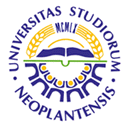 UNIVERSITY OF NOVI SADFACULTY OF AGRICULTURE 21000 NOVI SAD, TRG DOSITEJA OBRADOVIĆA 8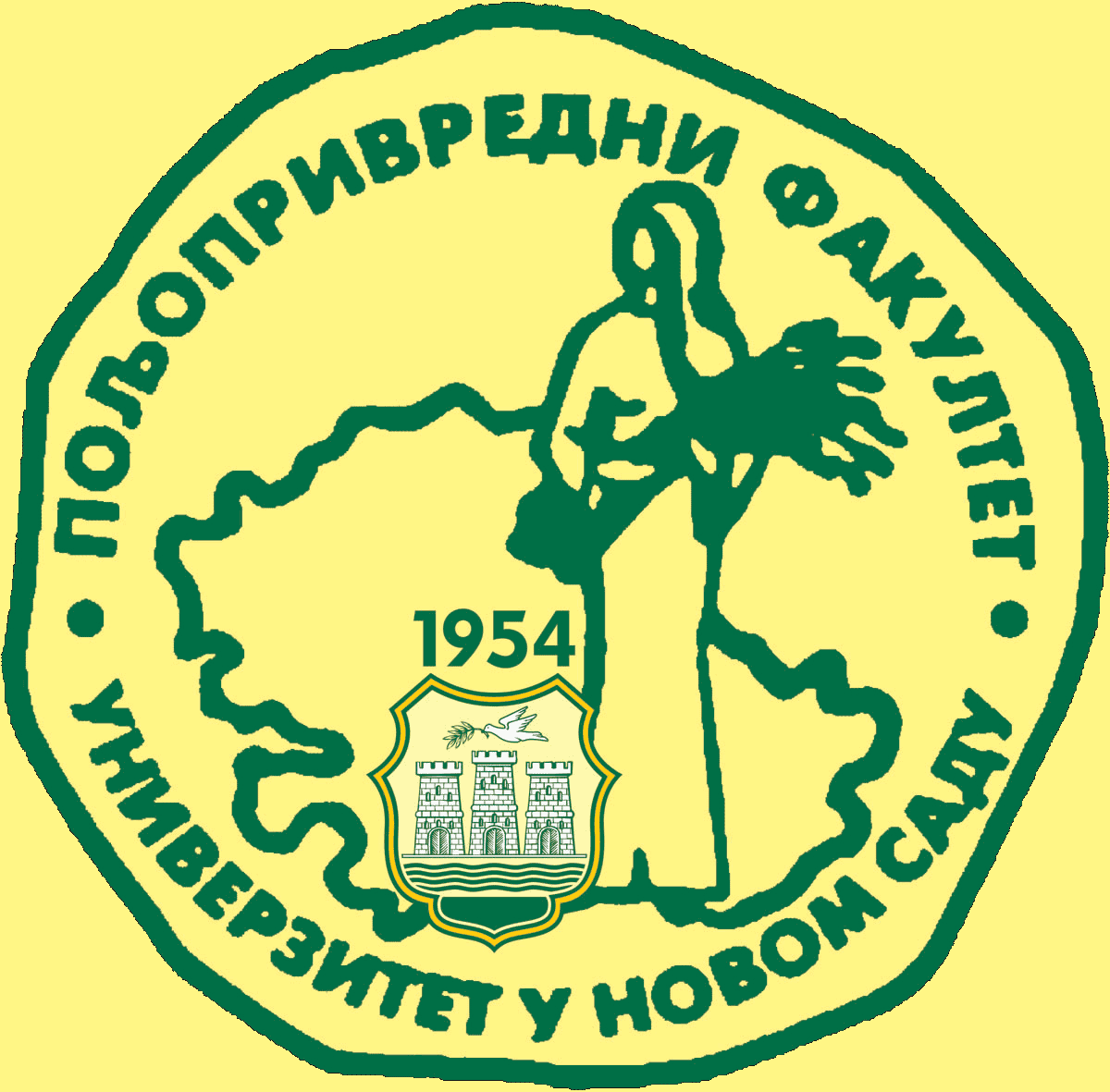 Study Programme AccreditationUNDERGRADUATE ACADEMIC STUDIES                           Field and Vegetable Crops                 Table 5.2 Course specificationTable 5.2 Course specificationTable 5.2 Course specification